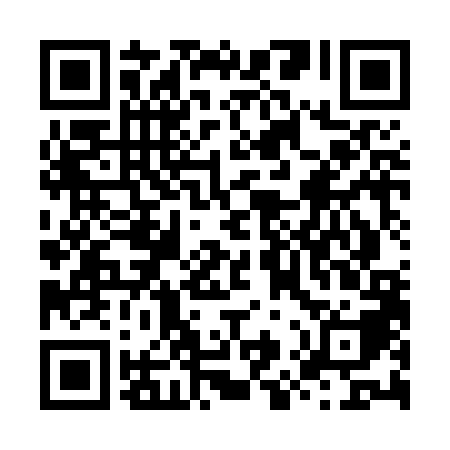 Ramadan times for Barwalde, GermanyMon 11 Mar 2024 - Wed 10 Apr 2024High Latitude Method: Angle Based RulePrayer Calculation Method: Muslim World LeagueAsar Calculation Method: ShafiPrayer times provided by https://www.salahtimes.comDateDayFajrSuhurSunriseDhuhrAsrIftarMaghribIsha11Mon4:374:376:2912:173:226:056:057:5112Tue4:354:356:2712:173:236:076:077:5313Wed4:324:326:2512:163:246:096:097:5514Thu4:304:306:2312:163:266:106:107:5715Fri4:274:276:2012:163:276:126:127:5916Sat4:254:256:1812:153:286:146:148:0117Sun4:224:226:1612:153:296:166:168:0318Mon4:194:196:1312:153:306:176:178:0519Tue4:174:176:1112:153:316:196:198:0720Wed4:144:146:0912:143:326:216:218:0821Thu4:124:126:0612:143:336:226:228:1022Fri4:094:096:0412:143:346:246:248:1323Sat4:064:066:0212:133:356:266:268:1524Sun4:044:046:0012:133:366:286:288:1725Mon4:014:015:5712:133:376:296:298:1926Tue3:583:585:5512:123:386:316:318:2127Wed3:553:555:5312:123:396:336:338:2328Thu3:533:535:5012:123:406:346:348:2529Fri3:503:505:4812:123:416:366:368:2730Sat3:473:475:4612:113:426:386:388:2931Sun4:444:446:431:114:437:407:409:311Mon4:414:416:411:114:447:417:419:342Tue4:384:386:391:104:457:437:439:363Wed4:364:366:371:104:467:457:459:384Thu4:334:336:341:104:467:467:469:405Fri4:304:306:321:104:477:487:489:436Sat4:274:276:301:094:487:507:509:457Sun4:244:246:271:094:497:517:519:478Mon4:214:216:251:094:507:537:539:509Tue4:184:186:231:084:517:557:559:5210Wed4:154:156:211:084:527:567:569:55